VERSO DO FORMULÁRIO CADASTRO DE EMPREENDIMENTOS COMERCIAIS E DE SERVIÇOSCADASTRO DE EMPREENDIMENTOS COMERCIAIS E DE SERVIÇOSDOCUMENTO DESTINADO AO CADASTRAMENTO DE EMPREENDIMENTOS COMERCIAIS E DE SERVIÇOS PARA QUALQUER MODALIDADE DE LICENCIAMENTO AMBIENTAL QUALQUER MODALIDADE DE CADASTRO DE EMPREENDIMENTOS COMERCIAIS E DE SERVIÇOSDOCUMENTO DESTINADO AO CADASTRAMENTO DE EMPREENDIMENTOS COMERCIAIS E DE SERVIÇOS PARA QUALQUER MODALIDADE DE LICENCIAMENTO AMBIENTAL QUALQUER MODALIDADE DE CADASTRO DE EMPREENDIMENTOS COMERCIAIS E DE SERVIÇOSDOCUMENTO DESTINADO AO CADASTRAMENTO DE EMPREENDIMENTOS COMERCIAIS E DE SERVIÇOS PARA QUALQUER MODALIDADE DE LICENCIAMENTO AMBIENTAL QUALQUER MODALIDADE DE CADASTRO DE EMPREENDIMENTOS COMERCIAIS E DE SERVIÇOSDOCUMENTO DESTINADO AO CADASTRAMENTO DE EMPREENDIMENTOS COMERCIAIS E DE SERVIÇOS PARA QUALQUER MODALIDADE DE LICENCIAMENTO AMBIENTAL QUALQUER MODALIDADE DE CADASTRO DE EMPREENDIMENTOS COMERCIAIS E DE SERVIÇOSDOCUMENTO DESTINADO AO CADASTRAMENTO DE EMPREENDIMENTOS COMERCIAIS E DE SERVIÇOS PARA QUALQUER MODALIDADE DE LICENCIAMENTO AMBIENTAL QUALQUER MODALIDADE DE CADASTRO DE EMPREENDIMENTOS COMERCIAIS E DE SERVIÇOSDOCUMENTO DESTINADO AO CADASTRAMENTO DE EMPREENDIMENTOS COMERCIAIS E DE SERVIÇOS PARA QUALQUER MODALIDADE DE LICENCIAMENTO AMBIENTAL QUALQUER MODALIDADE DE CADASTRO DE EMPREENDIMENTOS COMERCIAIS E DE SERVIÇOSDOCUMENTO DESTINADO AO CADASTRAMENTO DE EMPREENDIMENTOS COMERCIAIS E DE SERVIÇOS PARA QUALQUER MODALIDADE DE LICENCIAMENTO AMBIENTAL QUALQUER MODALIDADE DE CADASTRO DE EMPREENDIMENTOS COMERCIAIS E DE SERVIÇOSDOCUMENTO DESTINADO AO CADASTRAMENTO DE EMPREENDIMENTOS COMERCIAIS E DE SERVIÇOS PARA QUALQUER MODALIDADE DE LICENCIAMENTO AMBIENTAL QUALQUER MODALIDADE DE CADASTRO DE EMPREENDIMENTOS COMERCIAIS E DE SERVIÇOSDOCUMENTO DESTINADO AO CADASTRAMENTO DE EMPREENDIMENTOS COMERCIAIS E DE SERVIÇOS PARA QUALQUER MODALIDADE DE LICENCIAMENTO AMBIENTAL QUALQUER MODALIDADE DE CADASTRO DE EMPREENDIMENTOS COMERCIAIS E DE SERVIÇOSDOCUMENTO DESTINADO AO CADASTRAMENTO DE EMPREENDIMENTOS COMERCIAIS E DE SERVIÇOS PARA QUALQUER MODALIDADE DE LICENCIAMENTO AMBIENTAL QUALQUER MODALIDADE DE CADASTRO DE EMPREENDIMENTOS COMERCIAIS E DE SERVIÇOSDOCUMENTO DESTINADO AO CADASTRAMENTO DE EMPREENDIMENTOS COMERCIAIS E DE SERVIÇOS PARA QUALQUER MODALIDADE DE LICENCIAMENTO AMBIENTAL QUALQUER MODALIDADE DE CADASTRO DE EMPREENDIMENTOS COMERCIAIS E DE SERVIÇOSDOCUMENTO DESTINADO AO CADASTRAMENTO DE EMPREENDIMENTOS COMERCIAIS E DE SERVIÇOS PARA QUALQUER MODALIDADE DE LICENCIAMENTO AMBIENTAL QUALQUER MODALIDADE DE CADASTRO DE EMPREENDIMENTOS COMERCIAIS E DE SERVIÇOSDOCUMENTO DESTINADO AO CADASTRAMENTO DE EMPREENDIMENTOS COMERCIAIS E DE SERVIÇOS PARA QUALQUER MODALIDADE DE LICENCIAMENTO AMBIENTAL QUALQUER MODALIDADE DE CADASTRO DE EMPREENDIMENTOS COMERCIAIS E DE SERVIÇOSDOCUMENTO DESTINADO AO CADASTRAMENTO DE EMPREENDIMENTOS COMERCIAIS E DE SERVIÇOS PARA QUALQUER MODALIDADE DE LICENCIAMENTO AMBIENTAL QUALQUER MODALIDADE DE CADASTRO DE EMPREENDIMENTOS COMERCIAIS E DE SERVIÇOSDOCUMENTO DESTINADO AO CADASTRAMENTO DE EMPREENDIMENTOS COMERCIAIS E DE SERVIÇOS PARA QUALQUER MODALIDADE DE LICENCIAMENTO AMBIENTAL QUALQUER MODALIDADE DE CADASTRO DE EMPREENDIMENTOS COMERCIAIS E DE SERVIÇOSDOCUMENTO DESTINADO AO CADASTRAMENTO DE EMPREENDIMENTOS COMERCIAIS E DE SERVIÇOS PARA QUALQUER MODALIDADE DE LICENCIAMENTO AMBIENTAL QUALQUER MODALIDADE DE CADASTRO DE EMPREENDIMENTOS COMERCIAIS E DE SERVIÇOSDOCUMENTO DESTINADO AO CADASTRAMENTO DE EMPREENDIMENTOS COMERCIAIS E DE SERVIÇOS PARA QUALQUER MODALIDADE DE LICENCIAMENTO AMBIENTAL QUALQUER MODALIDADE DE CADASTRO DE EMPREENDIMENTOS COMERCIAIS E DE SERVIÇOSDOCUMENTO DESTINADO AO CADASTRAMENTO DE EMPREENDIMENTOS COMERCIAIS E DE SERVIÇOS PARA QUALQUER MODALIDADE DE LICENCIAMENTO AMBIENTAL QUALQUER MODALIDADE DE CADASTRO DE EMPREENDIMENTOS COMERCIAIS E DE SERVIÇOSDOCUMENTO DESTINADO AO CADASTRAMENTO DE EMPREENDIMENTOS COMERCIAIS E DE SERVIÇOS PARA QUALQUER MODALIDADE DE LICENCIAMENTO AMBIENTAL QUALQUER MODALIDADE DE CADASTRO DE EMPREENDIMENTOS COMERCIAIS E DE SERVIÇOSDOCUMENTO DESTINADO AO CADASTRAMENTO DE EMPREENDIMENTOS COMERCIAIS E DE SERVIÇOS PARA QUALQUER MODALIDADE DE LICENCIAMENTO AMBIENTAL QUALQUER MODALIDADE DE CADASTRO DE EMPREENDIMENTOS COMERCIAIS E DE SERVIÇOSDOCUMENTO DESTINADO AO CADASTRAMENTO DE EMPREENDIMENTOS COMERCIAIS E DE SERVIÇOS PARA QUALQUER MODALIDADE DE LICENCIAMENTO AMBIENTAL QUALQUER MODALIDADE DE CADASTRO DE EMPREENDIMENTOS COMERCIAIS E DE SERVIÇOSDOCUMENTO DESTINADO AO CADASTRAMENTO DE EMPREENDIMENTOS COMERCIAIS E DE SERVIÇOS PARA QUALQUER MODALIDADE DE LICENCIAMENTO AMBIENTAL QUALQUER MODALIDADE DE CADASTRO DE EMPREENDIMENTOS COMERCIAIS E DE SERVIÇOSDOCUMENTO DESTINADO AO CADASTRAMENTO DE EMPREENDIMENTOS COMERCIAIS E DE SERVIÇOS PARA QUALQUER MODALIDADE DE LICENCIAMENTO AMBIENTAL QUALQUER MODALIDADE DE CADASTRO DE EMPREENDIMENTOS COMERCIAIS E DE SERVIÇOSDOCUMENTO DESTINADO AO CADASTRAMENTO DE EMPREENDIMENTOS COMERCIAIS E DE SERVIÇOS PARA QUALQUER MODALIDADE DE LICENCIAMENTO AMBIENTAL QUALQUER MODALIDADE DE CADASTRO DE EMPREENDIMENTOS COMERCIAIS E DE SERVIÇOSDOCUMENTO DESTINADO AO CADASTRAMENTO DE EMPREENDIMENTOS COMERCIAIS E DE SERVIÇOS PARA QUALQUER MODALIDADE DE LICENCIAMENTO AMBIENTAL QUALQUER MODALIDADE DE CADASTRO DE EMPREENDIMENTOS COMERCIAIS E DE SERVIÇOSDOCUMENTO DESTINADO AO CADASTRAMENTO DE EMPREENDIMENTOS COMERCIAIS E DE SERVIÇOS PARA QUALQUER MODALIDADE DE LICENCIAMENTO AMBIENTAL QUALQUER MODALIDADE DE CADASTRO DE EMPREENDIMENTOS COMERCIAIS E DE SERVIÇOSDOCUMENTO DESTINADO AO CADASTRAMENTO DE EMPREENDIMENTOS COMERCIAIS E DE SERVIÇOS PARA QUALQUER MODALIDADE DE LICENCIAMENTO AMBIENTAL QUALQUER MODALIDADE DE CADASTRO DE EMPREENDIMENTOS COMERCIAIS E DE SERVIÇOSDOCUMENTO DESTINADO AO CADASTRAMENTO DE EMPREENDIMENTOS COMERCIAIS E DE SERVIÇOS PARA QUALQUER MODALIDADE DE LICENCIAMENTO AMBIENTAL QUALQUER MODALIDADE DE CADASTRO DE EMPREENDIMENTOS COMERCIAIS E DE SERVIÇOSDOCUMENTO DESTINADO AO CADASTRAMENTO DE EMPREENDIMENTOS COMERCIAIS E DE SERVIÇOS PARA QUALQUER MODALIDADE DE LICENCIAMENTO AMBIENTAL QUALQUER MODALIDADE DE CADASTRO DE EMPREENDIMENTOS COMERCIAIS E DE SERVIÇOSDOCUMENTO DESTINADO AO CADASTRAMENTO DE EMPREENDIMENTOS COMERCIAIS E DE SERVIÇOS PARA QUALQUER MODALIDADE DE LICENCIAMENTO AMBIENTAL QUALQUER MODALIDADE DE CADASTRO DE EMPREENDIMENTOS COMERCIAIS E DE SERVIÇOSDOCUMENTO DESTINADO AO CADASTRAMENTO DE EMPREENDIMENTOS COMERCIAIS E DE SERVIÇOS PARA QUALQUER MODALIDADE DE LICENCIAMENTO AMBIENTAL QUALQUER MODALIDADE DE CADASTRO DE EMPREENDIMENTOS COMERCIAIS E DE SERVIÇOSDOCUMENTO DESTINADO AO CADASTRAMENTO DE EMPREENDIMENTOS COMERCIAIS E DE SERVIÇOS PARA QUALQUER MODALIDADE DE LICENCIAMENTO AMBIENTAL QUALQUER MODALIDADE DE CADASTRO DE EMPREENDIMENTOS COMERCIAIS E DE SERVIÇOSDOCUMENTO DESTINADO AO CADASTRAMENTO DE EMPREENDIMENTOS COMERCIAIS E DE SERVIÇOS PARA QUALQUER MODALIDADE DE LICENCIAMENTO AMBIENTAL QUALQUER MODALIDADE DE CADASTRO DE EMPREENDIMENTOS COMERCIAIS E DE SERVIÇOSDOCUMENTO DESTINADO AO CADASTRAMENTO DE EMPREENDIMENTOS COMERCIAIS E DE SERVIÇOS PARA QUALQUER MODALIDADE DE LICENCIAMENTO AMBIENTAL QUALQUER MODALIDADE DE CADASTRO DE EMPREENDIMENTOS COMERCIAIS E DE SERVIÇOSDOCUMENTO DESTINADO AO CADASTRAMENTO DE EMPREENDIMENTOS COMERCIAIS E DE SERVIÇOS PARA QUALQUER MODALIDADE DE LICENCIAMENTO AMBIENTAL QUALQUER MODALIDADE DE CADASTRO DE EMPREENDIMENTOS COMERCIAIS E DE SERVIÇOSDOCUMENTO DESTINADO AO CADASTRAMENTO DE EMPREENDIMENTOS COMERCIAIS E DE SERVIÇOS PARA QUALQUER MODALIDADE DE LICENCIAMENTO AMBIENTAL QUALQUER MODALIDADE DE CCSCCS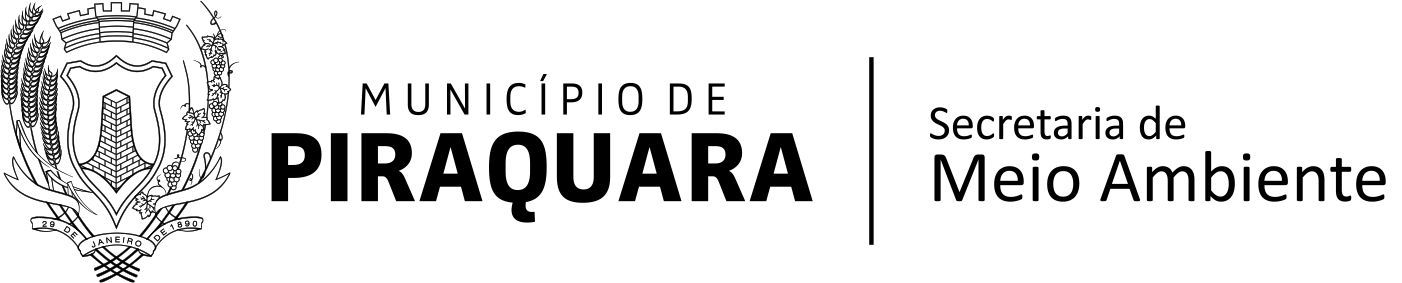 01 Nº PROTOCOLO (USO DA SMMA)01 Nº PROTOCOLO (USO DA SMMA)01 Nº PROTOCOLO (USO DA SMMA)01 Nº PROTOCOLO (USO DA SMMA)01 Nº PROTOCOLO (USO DA SMMA)01 Nº PROTOCOLO (USO DA SMMA)01 Nº PROTOCOLO (USO DA SMMA)01 Nº PROTOCOLO (USO DA SMMA)01 Nº PROTOCOLO (USO DA SMMA)01 Nº PROTOCOLO (USO DA SMMA)01 Nº PROTOCOLO (USO DA SMMA)01 Nº PROTOCOLO (USO DA SMMA)01 Nº PROTOCOLO (USO DA SMMA)01 Nº PROTOCOLO (USO DA SMMA)01 Nº PROTOCOLO (USO DA SMMA)01 Nº PROTOCOLO (USO DA SMMA)01 Nº PROTOCOLO (USO DA SMMA)02 IDENTIFICAÇÃO DO REQUERENTE02 IDENTIFICAÇÃO DO REQUERENTE02 IDENTIFICAÇÃO DO REQUERENTE02 IDENTIFICAÇÃO DO REQUERENTE02 IDENTIFICAÇÃO DO REQUERENTE02 IDENTIFICAÇÃO DO REQUERENTE02 IDENTIFICAÇÃO DO REQUERENTE02 IDENTIFICAÇÃO DO REQUERENTE02 IDENTIFICAÇÃO DO REQUERENTE02 IDENTIFICAÇÃO DO REQUERENTE02 IDENTIFICAÇÃO DO REQUERENTE02 IDENTIFICAÇÃO DO REQUERENTE02 IDENTIFICAÇÃO DO REQUERENTE02 IDENTIFICAÇÃO DO REQUERENTE02 IDENTIFICAÇÃO DO REQUERENTE02 IDENTIFICAÇÃO DO REQUERENTE02 IDENTIFICAÇÃO DO REQUERENTE02 IDENTIFICAÇÃO DO REQUERENTE02 IDENTIFICAÇÃO DO REQUERENTE02 IDENTIFICAÇÃO DO REQUERENTE02 IDENTIFICAÇÃO DO REQUERENTE02 IDENTIFICAÇÃO DO REQUERENTE02 IDENTIFICAÇÃO DO REQUERENTE02 IDENTIFICAÇÃO DO REQUERENTE02 IDENTIFICAÇÃO DO REQUERENTE02 IDENTIFICAÇÃO DO REQUERENTE02 IDENTIFICAÇÃO DO REQUERENTE02 IDENTIFICAÇÃO DO REQUERENTE02 IDENTIFICAÇÃO DO REQUERENTE02 IDENTIFICAÇÃO DO REQUERENTE02 IDENTIFICAÇÃO DO REQUERENTE02 IDENTIFICAÇÃO DO REQUERENTE02 IDENTIFICAÇÃO DO REQUERENTE02 IDENTIFICAÇÃO DO REQUERENTE02 IDENTIFICAÇÃO DO REQUERENTE02 IDENTIFICAÇÃO DO REQUERENTE02 IDENTIFICAÇÃO DO REQUERENTE02 IDENTIFICAÇÃO DO REQUERENTE02 NOME (PESSOA FÍSICA)/RAZÃO SOCIAL (PESSOA JURÍDICA)02 NOME (PESSOA FÍSICA)/RAZÃO SOCIAL (PESSOA JURÍDICA)02 NOME (PESSOA FÍSICA)/RAZÃO SOCIAL (PESSOA JURÍDICA)02 NOME (PESSOA FÍSICA)/RAZÃO SOCIAL (PESSOA JURÍDICA)02 NOME (PESSOA FÍSICA)/RAZÃO SOCIAL (PESSOA JURÍDICA)02 NOME (PESSOA FÍSICA)/RAZÃO SOCIAL (PESSOA JURÍDICA)02 NOME (PESSOA FÍSICA)/RAZÃO SOCIAL (PESSOA JURÍDICA)02 NOME (PESSOA FÍSICA)/RAZÃO SOCIAL (PESSOA JURÍDICA)02 NOME (PESSOA FÍSICA)/RAZÃO SOCIAL (PESSOA JURÍDICA)02 NOME (PESSOA FÍSICA)/RAZÃO SOCIAL (PESSOA JURÍDICA)02 NOME (PESSOA FÍSICA)/RAZÃO SOCIAL (PESSOA JURÍDICA)02 NOME (PESSOA FÍSICA)/RAZÃO SOCIAL (PESSOA JURÍDICA)02 NOME (PESSOA FÍSICA)/RAZÃO SOCIAL (PESSOA JURÍDICA)02 NOME (PESSOA FÍSICA)/RAZÃO SOCIAL (PESSOA JURÍDICA)02 NOME (PESSOA FÍSICA)/RAZÃO SOCIAL (PESSOA JURÍDICA)02 NOME (PESSOA FÍSICA)/RAZÃO SOCIAL (PESSOA JURÍDICA)02 NOME (PESSOA FÍSICA)/RAZÃO SOCIAL (PESSOA JURÍDICA)02 NOME (PESSOA FÍSICA)/RAZÃO SOCIAL (PESSOA JURÍDICA)02 NOME (PESSOA FÍSICA)/RAZÃO SOCIAL (PESSOA JURÍDICA)02 NOME (PESSOA FÍSICA)/RAZÃO SOCIAL (PESSOA JURÍDICA)02 NOME (PESSOA FÍSICA)/RAZÃO SOCIAL (PESSOA JURÍDICA)02 NOME (PESSOA FÍSICA)/RAZÃO SOCIAL (PESSOA JURÍDICA)02 NOME (PESSOA FÍSICA)/RAZÃO SOCIAL (PESSOA JURÍDICA)02 NOME (PESSOA FÍSICA)/RAZÃO SOCIAL (PESSOA JURÍDICA)02 NOME (PESSOA FÍSICA)/RAZÃO SOCIAL (PESSOA JURÍDICA)02 NOME (PESSOA FÍSICA)/RAZÃO SOCIAL (PESSOA JURÍDICA)02 NOME (PESSOA FÍSICA)/RAZÃO SOCIAL (PESSOA JURÍDICA)02 NOME (PESSOA FÍSICA)/RAZÃO SOCIAL (PESSOA JURÍDICA)03  CPF (PESSOA FÍSICA)/CNPJ (PESSOA JURÍDICA)03  CPF (PESSOA FÍSICA)/CNPJ (PESSOA JURÍDICA)03  CPF (PESSOA FÍSICA)/CNPJ (PESSOA JURÍDICA)03  CPF (PESSOA FÍSICA)/CNPJ (PESSOA JURÍDICA)03  CPF (PESSOA FÍSICA)/CNPJ (PESSOA JURÍDICA)03  CPF (PESSOA FÍSICA)/CNPJ (PESSOA JURÍDICA)03  CPF (PESSOA FÍSICA)/CNPJ (PESSOA JURÍDICA)03  CPF (PESSOA FÍSICA)/CNPJ (PESSOA JURÍDICA)03  CPF (PESSOA FÍSICA)/CNPJ (PESSOA JURÍDICA)03  CPF (PESSOA FÍSICA)/CNPJ (PESSOA JURÍDICA)04 RG (PESSOA FÍSICA)/INSCRIÇÃO ESTADUAL (PESSOA JURÍDICA)04 RG (PESSOA FÍSICA)/INSCRIÇÃO ESTADUAL (PESSOA JURÍDICA)04 RG (PESSOA FÍSICA)/INSCRIÇÃO ESTADUAL (PESSOA JURÍDICA)04 RG (PESSOA FÍSICA)/INSCRIÇÃO ESTADUAL (PESSOA JURÍDICA)04 RG (PESSOA FÍSICA)/INSCRIÇÃO ESTADUAL (PESSOA JURÍDICA)04 RG (PESSOA FÍSICA)/INSCRIÇÃO ESTADUAL (PESSOA JURÍDICA)04 RG (PESSOA FÍSICA)/INSCRIÇÃO ESTADUAL (PESSOA JURÍDICA)04 RG (PESSOA FÍSICA)/INSCRIÇÃO ESTADUAL (PESSOA JURÍDICA)04 RG (PESSOA FÍSICA)/INSCRIÇÃO ESTADUAL (PESSOA JURÍDICA)04 RG (PESSOA FÍSICA)/INSCRIÇÃO ESTADUAL (PESSOA JURÍDICA)04 RG (PESSOA FÍSICA)/INSCRIÇÃO ESTADUAL (PESSOA JURÍDICA)04 RG (PESSOA FÍSICA)/INSCRIÇÃO ESTADUAL (PESSOA JURÍDICA)04 RG (PESSOA FÍSICA)/INSCRIÇÃO ESTADUAL (PESSOA JURÍDICA)04 RG (PESSOA FÍSICA)/INSCRIÇÃO ESTADUAL (PESSOA JURÍDICA)04 RG (PESSOA FÍSICA)/INSCRIÇÃO ESTADUAL (PESSOA JURÍDICA)04 RG (PESSOA FÍSICA)/INSCRIÇÃO ESTADUAL (PESSOA JURÍDICA)04 RG (PESSOA FÍSICA)/INSCRIÇÃO ESTADUAL (PESSOA JURÍDICA)04 RG (PESSOA FÍSICA)/INSCRIÇÃO ESTADUAL (PESSOA JURÍDICA)04 RG (PESSOA FÍSICA)/INSCRIÇÃO ESTADUAL (PESSOA JURÍDICA)05 TELEFONE (DDD – NÚMERO)05 TELEFONE (DDD – NÚMERO)05 TELEFONE (DDD – NÚMERO)05 TELEFONE (DDD – NÚMERO)05 TELEFONE (DDD – NÚMERO)05 TELEFONE (DDD – NÚMERO)05 TELEFONE (DDD – NÚMERO)05 TELEFONE (DDD – NÚMERO)05 TELEFONE (DDD – NÚMERO)05 TELEFONE (DDD – NÚMERO)05 TELEFONE (DDD – NÚMERO)05 TELEFONE (DDD – NÚMERO)05 TELEFONE (DDD – NÚMERO)05 TELEFONE (DDD – NÚMERO)05 TELEFONE (DDD – NÚMERO)05 TELEFONE (DDD – NÚMERO)05 TELEFONE (DDD – NÚMERO)05 TELEFONE (DDD – NÚMERO)05 TELEFONE (DDD – NÚMERO)07 ENDEREÇO07 ENDEREÇO07 ENDEREÇO07 ENDEREÇO07 ENDEREÇO07 ENDEREÇO07 ENDEREÇO07 ENDEREÇO07 ENDEREÇO07 ENDEREÇO07 ENDEREÇO07 ENDEREÇO07 ENDEREÇO07 ENDEREÇO07 ENDEREÇO07 ENDEREÇO07 ENDEREÇO07 ENDEREÇO07 ENDEREÇO07 ENDEREÇO07 ENDEREÇO07 ENDEREÇO07 ENDEREÇO07 ENDEREÇO07 ENDEREÇO07 ENDEREÇO07 ENDEREÇO07 ENDEREÇO07 ENDEREÇO07 ENDEREÇO07 ENDEREÇO07 ENDEREÇO07 ENDEREÇO07 ENDEREÇO07 ENDEREÇO07 ENDEREÇO07 ENDEREÇO07 ENDEREÇO08 BAIRRO08 BAIRRO08 BAIRRO08 BAIRRO08 BAIRRO08 BAIRRO08 BAIRRO08 BAIRRO09 MUNICÍPIO/UF09 MUNICÍPIO/UF09 MUNICÍPIO/UF09 MUNICÍPIO/UF09 MUNICÍPIO/UF09 MUNICÍPIO/UF09 MUNICÍPIO/UF09 MUNICÍPIO/UF09 MUNICÍPIO/UF09 MUNICÍPIO/UF09 MUNICÍPIO/UF09 MUNICÍPIO/UF09 MUNICÍPIO/UF09 MUNICÍPIO/UF09 MUNICÍPIO/UF09 MUNICÍPIO/UF09 MUNICÍPIO/UF09 MUNICÍPIO/UF09 MUNICÍPIO/UF10 CEP10 CEP10 CEP10 CEP10 CEP10 CEP10 CEP10 CEP10 CEP10 CEP10 CEP11 NOME PARA CONTATO11 NOME PARA CONTATO11 NOME PARA CONTATO11 NOME PARA CONTATO11 NOME PARA CONTATO11 NOME PARA CONTATO11 NOME PARA CONTATO11 NOME PARA CONTATO11 NOME PARA CONTATO11 NOME PARA CONTATO11 NOME PARA CONTATO11 NOME PARA CONTATO12 CARGO12 CARGO12 CARGO12 CARGO12 CARGO12 CARGO12 CARGO12 CARGO12 CARGO12 CARGO12 CARGO12 CARGO12 CARGO12 CARGO12 CARGO13 TELEFONE PARA CONTATO      (DDD – Nº - RAMAL)13 TELEFONE PARA CONTATO      (DDD – Nº - RAMAL)13 TELEFONE PARA CONTATO      (DDD – Nº - RAMAL)13 TELEFONE PARA CONTATO      (DDD – Nº - RAMAL)13 TELEFONE PARA CONTATO      (DDD – Nº - RAMAL)13 TELEFONE PARA CONTATO      (DDD – Nº - RAMAL)13 TELEFONE PARA CONTATO      (DDD – Nº - RAMAL)13 TELEFONE PARA CONTATO      (DDD – Nº - RAMAL)13 TELEFONE PARA CONTATO      (DDD – Nº - RAMAL)13 TELEFONE PARA CONTATO      (DDD – Nº - RAMAL)13 TELEFONE PARA CONTATO      (DDD – Nº - RAMAL)03 CARACTERÍSTICAS DO EMPREENDIMENTO03 CARACTERÍSTICAS DO EMPREENDIMENTO03 CARACTERÍSTICAS DO EMPREENDIMENTO03 CARACTERÍSTICAS DO EMPREENDIMENTO03 CARACTERÍSTICAS DO EMPREENDIMENTO03 CARACTERÍSTICAS DO EMPREENDIMENTO03 CARACTERÍSTICAS DO EMPREENDIMENTO03 CARACTERÍSTICAS DO EMPREENDIMENTO03 CARACTERÍSTICAS DO EMPREENDIMENTO03 CARACTERÍSTICAS DO EMPREENDIMENTO03 CARACTERÍSTICAS DO EMPREENDIMENTO03 CARACTERÍSTICAS DO EMPREENDIMENTO03 CARACTERÍSTICAS DO EMPREENDIMENTO03 CARACTERÍSTICAS DO EMPREENDIMENTO03 CARACTERÍSTICAS DO EMPREENDIMENTO03 CARACTERÍSTICAS DO EMPREENDIMENTO03 CARACTERÍSTICAS DO EMPREENDIMENTO03 CARACTERÍSTICAS DO EMPREENDIMENTO03 CARACTERÍSTICAS DO EMPREENDIMENTO03 CARACTERÍSTICAS DO EMPREENDIMENTO03 CARACTERÍSTICAS DO EMPREENDIMENTO03 CARACTERÍSTICAS DO EMPREENDIMENTO03 CARACTERÍSTICAS DO EMPREENDIMENTO03 CARACTERÍSTICAS DO EMPREENDIMENTO03 CARACTERÍSTICAS DO EMPREENDIMENTO03 CARACTERÍSTICAS DO EMPREENDIMENTO03 CARACTERÍSTICAS DO EMPREENDIMENTO03 CARACTERÍSTICAS DO EMPREENDIMENTO03 CARACTERÍSTICAS DO EMPREENDIMENTO03 CARACTERÍSTICAS DO EMPREENDIMENTO03 CARACTERÍSTICAS DO EMPREENDIMENTO03 CARACTERÍSTICAS DO EMPREENDIMENTO03 CARACTERÍSTICAS DO EMPREENDIMENTO03 CARACTERÍSTICAS DO EMPREENDIMENTO03 CARACTERÍSTICAS DO EMPREENDIMENTO03 CARACTERÍSTICAS DO EMPREENDIMENTO03 CARACTERÍSTICAS DO EMPREENDIMENTO03 CARACTERÍSTICAS DO EMPREENDIMENTO14 ATIVIDADE14 ATIVIDADE14 ATIVIDADE14 ATIVIDADE14 ATIVIDADE14 ATIVIDADE14 ATIVIDADE14 ATIVIDADE14 ATIVIDADE14 ATIVIDADE14 ATIVIDADE14 ATIVIDADE14 ATIVIDADE14 ATIVIDADE14 ATIVIDADE14 ATIVIDADE14 ATIVIDADE14 ATIVIDADE14 ATIVIDADE14 ATIVIDADE15 CNAE – CÓDIGO NACIONAL DE ATIVIDADE ECONOMICA (C5465ONTIDO NO CARTÃO DO CNPJ)15 CNAE – CÓDIGO NACIONAL DE ATIVIDADE ECONOMICA (C5465ONTIDO NO CARTÃO DO CNPJ)15 CNAE – CÓDIGO NACIONAL DE ATIVIDADE ECONOMICA (C5465ONTIDO NO CARTÃO DO CNPJ)15 CNAE – CÓDIGO NACIONAL DE ATIVIDADE ECONOMICA (C5465ONTIDO NO CARTÃO DO CNPJ)15 CNAE – CÓDIGO NACIONAL DE ATIVIDADE ECONOMICA (C5465ONTIDO NO CARTÃO DO CNPJ)15 CNAE – CÓDIGO NACIONAL DE ATIVIDADE ECONOMICA (C5465ONTIDO NO CARTÃO DO CNPJ)15 CNAE – CÓDIGO NACIONAL DE ATIVIDADE ECONOMICA (C5465ONTIDO NO CARTÃO DO CNPJ)15 CNAE – CÓDIGO NACIONAL DE ATIVIDADE ECONOMICA (C5465ONTIDO NO CARTÃO DO CNPJ)15 CNAE – CÓDIGO NACIONAL DE ATIVIDADE ECONOMICA (C5465ONTIDO NO CARTÃO DO CNPJ)15 CNAE – CÓDIGO NACIONAL DE ATIVIDADE ECONOMICA (C5465ONTIDO NO CARTÃO DO CNPJ)15 CNAE – CÓDIGO NACIONAL DE ATIVIDADE ECONOMICA (C5465ONTIDO NO CARTÃO DO CNPJ)15 CNAE – CÓDIGO NACIONAL DE ATIVIDADE ECONOMICA (C5465ONTIDO NO CARTÃO DO CNPJ)15 CNAE – CÓDIGO NACIONAL DE ATIVIDADE ECONOMICA (C5465ONTIDO NO CARTÃO DO CNPJ)15 CNAE – CÓDIGO NACIONAL DE ATIVIDADE ECONOMICA (C5465ONTIDO NO CARTÃO DO CNPJ)15 CNAE – CÓDIGO NACIONAL DE ATIVIDADE ECONOMICA (C5465ONTIDO NO CARTÃO DO CNPJ)15 CNAE – CÓDIGO NACIONAL DE ATIVIDADE ECONOMICA (C5465ONTIDO NO CARTÃO DO CNPJ)15 CNAE – CÓDIGO NACIONAL DE ATIVIDADE ECONOMICA (C5465ONTIDO NO CARTÃO DO CNPJ)15 CNAE – CÓDIGO NACIONAL DE ATIVIDADE ECONOMICA (C5465ONTIDO NO CARTÃO DO CNPJ)16 ENDEREÇO16 ENDEREÇO16 ENDEREÇO16 ENDEREÇO16 ENDEREÇO16 ENDEREÇO16 ENDEREÇO16 ENDEREÇO16 ENDEREÇO16 ENDEREÇO16 ENDEREÇO16 ENDEREÇO16 ENDEREÇO16 ENDEREÇO16 ENDEREÇO16 ENDEREÇO16 ENDEREÇO16 ENDEREÇO16 ENDEREÇO16 ENDEREÇO16 ENDEREÇO16 ENDEREÇO16 ENDEREÇO16 ENDEREÇO16 ENDEREÇO16 ENDEREÇO16 ENDEREÇO17 COORDENADAS E/OU UTM17 COORDENADAS E/OU UTM17 COORDENADAS E/OU UTM17 COORDENADAS E/OU UTM17 COORDENADAS E/OU UTM17 COORDENADAS E/OU UTM17 COORDENADAS E/OU UTM17 COORDENADAS E/OU UTM17 COORDENADAS E/OU UTM17 COORDENADAS E/OU UTM17 COORDENADAS E/OU UTM18 BAIRRO18 BAIRRO18 BAIRRO18 BAIRRO18 BAIRRO18 BAIRRO18 BAIRRO18 BAIRRO19 MUNICÍPIO/UF19 MUNICÍPIO/UF19 MUNICÍPIO/UF19 MUNICÍPIO/UF19 MUNICÍPIO/UF19 MUNICÍPIO/UF19 MUNICÍPIO/UF19 MUNICÍPIO/UF19 MUNICÍPIO/UF19 MUNICÍPIO/UF19 MUNICÍPIO/UF19 MUNICÍPIO/UF19 MUNICÍPIO/UF19 MUNICÍPIO/UF19 MUNICÍPIO/UF19 MUNICÍPIO/UF19 MUNICÍPIO/UF19 MUNICÍPIO/UF19 MUNICÍPIO/UF20 CEP20 CEP20 CEP20 CEP20 CEP20 CEP20 CEP20 CEP20 CEP20 CEP20 CEP21 BACIA HIDROGRÁFICA				21 BACIA HIDROGRÁFICA				21 BACIA HIDROGRÁFICA				21 BACIA HIDROGRÁFICA				21 BACIA HIDROGRÁFICA				21 BACIA HIDROGRÁFICA				21 BACIA HIDROGRÁFICA				21 BACIA HIDROGRÁFICA				21 BACIA HIDROGRÁFICA				21 BACIA HIDROGRÁFICA				21 BACIA HIDROGRÁFICA				21 BACIA HIDROGRÁFICA				21 BACIA HIDROGRÁFICA				21 BACIA HIDROGRÁFICA				21 BACIA HIDROGRÁFICA				21 BACIA HIDROGRÁFICA				21 BACIA HIDROGRÁFICA				21 BACIA HIDROGRÁFICA				21 BACIA HIDROGRÁFICA				21 BACIA HIDROGRÁFICA				22 CORPO RECEPTOR	22 CORPO RECEPTOR	22 CORPO RECEPTOR	22 CORPO RECEPTOR	22 CORPO RECEPTOR	22 CORPO RECEPTOR	22 CORPO RECEPTOR	22 CORPO RECEPTOR	22 CORPO RECEPTOR	22 CORPO RECEPTOR	22 CORPO RECEPTOR	22 CORPO RECEPTOR	22 CORPO RECEPTOR	22 CORPO RECEPTOR	22 CORPO RECEPTOR	22 CORPO RECEPTOR	22 CORPO RECEPTOR	22 CORPO RECEPTOR	23 ÁREA OCUPADA PREVISTA23 ÁREA OCUPADA PREVISTA23 ÁREA OCUPADA PREVISTA23 ÁREA OCUPADA PREVISTA24 ÁREA LIVRE PREVISTA24 ÁREA LIVRE PREVISTA24 ÁREA LIVRE PREVISTA24 ÁREA LIVRE PREVISTA24 ÁREA LIVRE PREVISTA24 ÁREA LIVRE PREVISTA24 ÁREA LIVRE PREVISTA24 ÁREA LIVRE PREVISTA24 ÁREA LIVRE PREVISTA24 ÁREA LIVRE PREVISTA24 ÁREA LIVRE PREVISTA24 ÁREA LIVRE PREVISTA24 ÁREA LIVRE PREVISTA24 ÁREA LIVRE PREVISTA24 ÁREA LIVRE PREVISTA24 ÁREA LIVRE PREVISTA24 ÁREA LIVRE PREVISTA24 ÁREA LIVRE PREVISTA25 INVESTIMENTO TOTAL EM UFM25 INVESTIMENTO TOTAL EM UFM25 INVESTIMENTO TOTAL EM UFM25 INVESTIMENTO TOTAL EM UFM25 INVESTIMENTO TOTAL EM UFM25 INVESTIMENTO TOTAL EM UFM25 INVESTIMENTO TOTAL EM UFM25 INVESTIMENTO TOTAL EM UFM25 INVESTIMENTO TOTAL EM UFM25 INVESTIMENTO TOTAL EM UFM25 INVESTIMENTO TOTAL EM UFM25 INVESTIMENTO TOTAL EM UFM25 INVESTIMENTO TOTAL EM UFM25 INVESTIMENTO TOTAL EM UFM25 INVESTIMENTO TOTAL EM UFM25 INVESTIMENTO TOTAL EM UFM26 Nº DE EMPREGADOS PREVISTOS OU EXISTENTES26 Nº DE EMPREGADOS PREVISTOS OU EXISTENTES26 Nº DE EMPREGADOS PREVISTOS OU EXISTENTES26 Nº DE EMPREGADOS PREVISTOS OU EXISTENTES27 HORÁRIO DE FUNCIONAMENTO27 HORÁRIO DE FUNCIONAMENTO27 HORÁRIO DE FUNCIONAMENTO27 HORÁRIO DE FUNCIONAMENTO27 HORÁRIO DE FUNCIONAMENTO27 HORÁRIO DE FUNCIONAMENTO27 HORÁRIO DE FUNCIONAMENTO27 HORÁRIO DE FUNCIONAMENTO27 HORÁRIO DE FUNCIONAMENTO27 HORÁRIO DE FUNCIONAMENTO28 Nº DE LEITOS (PARA HOTÉIS, POUSADAS, HOSPITAIS, CLÍNICAS, ETC)28 Nº DE LEITOS (PARA HOTÉIS, POUSADAS, HOSPITAIS, CLÍNICAS, ETC)28 Nº DE LEITOS (PARA HOTÉIS, POUSADAS, HOSPITAIS, CLÍNICAS, ETC)28 Nº DE LEITOS (PARA HOTÉIS, POUSADAS, HOSPITAIS, CLÍNICAS, ETC)28 Nº DE LEITOS (PARA HOTÉIS, POUSADAS, HOSPITAIS, CLÍNICAS, ETC)28 Nº DE LEITOS (PARA HOTÉIS, POUSADAS, HOSPITAIS, CLÍNICAS, ETC)28 Nº DE LEITOS (PARA HOTÉIS, POUSADAS, HOSPITAIS, CLÍNICAS, ETC)28 Nº DE LEITOS (PARA HOTÉIS, POUSADAS, HOSPITAIS, CLÍNICAS, ETC)28 Nº DE LEITOS (PARA HOTÉIS, POUSADAS, HOSPITAIS, CLÍNICAS, ETC)28 Nº DE LEITOS (PARA HOTÉIS, POUSADAS, HOSPITAIS, CLÍNICAS, ETC)28 Nº DE LEITOS (PARA HOTÉIS, POUSADAS, HOSPITAIS, CLÍNICAS, ETC)28 Nº DE LEITOS (PARA HOTÉIS, POUSADAS, HOSPITAIS, CLÍNICAS, ETC)28 Nº DE LEITOS (PARA HOTÉIS, POUSADAS, HOSPITAIS, CLÍNICAS, ETC)28 Nº DE LEITOS (PARA HOTÉIS, POUSADAS, HOSPITAIS, CLÍNICAS, ETC)28 Nº DE LEITOS (PARA HOTÉIS, POUSADAS, HOSPITAIS, CLÍNICAS, ETC)28 Nº DE LEITOS (PARA HOTÉIS, POUSADAS, HOSPITAIS, CLÍNICAS, ETC)28 Nº DE LEITOS (PARA HOTÉIS, POUSADAS, HOSPITAIS, CLÍNICAS, ETC)28 Nº DE LEITOS (PARA HOTÉIS, POUSADAS, HOSPITAIS, CLÍNICAS, ETC)28 Nº DE LEITOS (PARA HOTÉIS, POUSADAS, HOSPITAIS, CLÍNICAS, ETC)28 Nº DE LEITOS (PARA HOTÉIS, POUSADAS, HOSPITAIS, CLÍNICAS, ETC)28 Nº DE LEITOS (PARA HOTÉIS, POUSADAS, HOSPITAIS, CLÍNICAS, ETC)28 Nº DE LEITOS (PARA HOTÉIS, POUSADAS, HOSPITAIS, CLÍNICAS, ETC)28 Nº DE LEITOS (PARA HOTÉIS, POUSADAS, HOSPITAIS, CLÍNICAS, ETC)28 Nº DE LEITOS (PARA HOTÉIS, POUSADAS, HOSPITAIS, CLÍNICAS, ETC)PARA EMPREENDIMENTOS DE ARMAZENAMENTO (INCLUSIVE ARMAZENADORAS DE AGROTÓXICOS):PARA EMPREENDIMENTOS DE ARMAZENAMENTO (INCLUSIVE ARMAZENADORAS DE AGROTÓXICOS):PARA EMPREENDIMENTOS DE ARMAZENAMENTO (INCLUSIVE ARMAZENADORAS DE AGROTÓXICOS):PARA EMPREENDIMENTOS DE ARMAZENAMENTO (INCLUSIVE ARMAZENADORAS DE AGROTÓXICOS):PARA EMPREENDIMENTOS DE ARMAZENAMENTO (INCLUSIVE ARMAZENADORAS DE AGROTÓXICOS):PARA EMPREENDIMENTOS DE ARMAZENAMENTO (INCLUSIVE ARMAZENADORAS DE AGROTÓXICOS):PARA EMPREENDIMENTOS DE ARMAZENAMENTO (INCLUSIVE ARMAZENADORAS DE AGROTÓXICOS):PARA EMPREENDIMENTOS DE ARMAZENAMENTO (INCLUSIVE ARMAZENADORAS DE AGROTÓXICOS):PARA EMPREENDIMENTOS DE ARMAZENAMENTO (INCLUSIVE ARMAZENADORAS DE AGROTÓXICOS):PARA EMPREENDIMENTOS DE ARMAZENAMENTO (INCLUSIVE ARMAZENADORAS DE AGROTÓXICOS):PARA EMPREENDIMENTOS DE ARMAZENAMENTO (INCLUSIVE ARMAZENADORAS DE AGROTÓXICOS):PARA EMPREENDIMENTOS DE ARMAZENAMENTO (INCLUSIVE ARMAZENADORAS DE AGROTÓXICOS):PARA EMPREENDIMENTOS DE ARMAZENAMENTO (INCLUSIVE ARMAZENADORAS DE AGROTÓXICOS):PARA EMPREENDIMENTOS DE ARMAZENAMENTO (INCLUSIVE ARMAZENADORAS DE AGROTÓXICOS):PARA EMPREENDIMENTOS DE ARMAZENAMENTO (INCLUSIVE ARMAZENADORAS DE AGROTÓXICOS):PARA EMPREENDIMENTOS DE ARMAZENAMENTO (INCLUSIVE ARMAZENADORAS DE AGROTÓXICOS):PARA EMPREENDIMENTOS DE ARMAZENAMENTO (INCLUSIVE ARMAZENADORAS DE AGROTÓXICOS):PARA EMPREENDIMENTOS DE ARMAZENAMENTO (INCLUSIVE ARMAZENADORAS DE AGROTÓXICOS):PARA EMPREENDIMENTOS DE ARMAZENAMENTO (INCLUSIVE ARMAZENADORAS DE AGROTÓXICOS):PARA EMPREENDIMENTOS DE ARMAZENAMENTO (INCLUSIVE ARMAZENADORAS DE AGROTÓXICOS):PARA EMPREENDIMENTOS DE ARMAZENAMENTO (INCLUSIVE ARMAZENADORAS DE AGROTÓXICOS):PARA EMPREENDIMENTOS DE ARMAZENAMENTO (INCLUSIVE ARMAZENADORAS DE AGROTÓXICOS):PARA EMPREENDIMENTOS DE ARMAZENAMENTO (INCLUSIVE ARMAZENADORAS DE AGROTÓXICOS):PARA EMPREENDIMENTOS DE ARMAZENAMENTO (INCLUSIVE ARMAZENADORAS DE AGROTÓXICOS):PARA EMPREENDIMENTOS DE ARMAZENAMENTO (INCLUSIVE ARMAZENADORAS DE AGROTÓXICOS):PARA EMPREENDIMENTOS DE ARMAZENAMENTO (INCLUSIVE ARMAZENADORAS DE AGROTÓXICOS):PARA EMPREENDIMENTOS DE ARMAZENAMENTO (INCLUSIVE ARMAZENADORAS DE AGROTÓXICOS):PARA EMPREENDIMENTOS DE ARMAZENAMENTO (INCLUSIVE ARMAZENADORAS DE AGROTÓXICOS):PARA EMPREENDIMENTOS DE ARMAZENAMENTO (INCLUSIVE ARMAZENADORAS DE AGROTÓXICOS):PARA EMPREENDIMENTOS DE ARMAZENAMENTO (INCLUSIVE ARMAZENADORAS DE AGROTÓXICOS):PARA EMPREENDIMENTOS DE ARMAZENAMENTO (INCLUSIVE ARMAZENADORAS DE AGROTÓXICOS):PARA EMPREENDIMENTOS DE ARMAZENAMENTO (INCLUSIVE ARMAZENADORAS DE AGROTÓXICOS):PARA EMPREENDIMENTOS DE ARMAZENAMENTO (INCLUSIVE ARMAZENADORAS DE AGROTÓXICOS):PARA EMPREENDIMENTOS DE ARMAZENAMENTO (INCLUSIVE ARMAZENADORAS DE AGROTÓXICOS):PARA EMPREENDIMENTOS DE ARMAZENAMENTO (INCLUSIVE ARMAZENADORAS DE AGROTÓXICOS):PARA EMPREENDIMENTOS DE ARMAZENAMENTO (INCLUSIVE ARMAZENADORAS DE AGROTÓXICOS):PARA EMPREENDIMENTOS DE ARMAZENAMENTO (INCLUSIVE ARMAZENADORAS DE AGROTÓXICOS):PARA EMPREENDIMENTOS DE ARMAZENAMENTO (INCLUSIVE ARMAZENADORAS DE AGROTÓXICOS):29 PRODUTOS ARMAZENADOS29 PRODUTOS ARMAZENADOS29 PRODUTOS ARMAZENADOS29 PRODUTOS ARMAZENADOS29 PRODUTOS ARMAZENADOS29 PRODUTOS ARMAZENADOS29 PRODUTOS ARMAZENADOS29 PRODUTOS ARMAZENADOS29 PRODUTOS ARMAZENADOS29 PRODUTOS ARMAZENADOS29 PRODUTOS ARMAZENADOS30 CAPACIDADE DE ARMAZENAMENTO, ESPECIFICANDO A UNIDADE (TON, M³, Nº DE CONTAINERS)30 CAPACIDADE DE ARMAZENAMENTO, ESPECIFICANDO A UNIDADE (TON, M³, Nº DE CONTAINERS)30 CAPACIDADE DE ARMAZENAMENTO, ESPECIFICANDO A UNIDADE (TON, M³, Nº DE CONTAINERS)30 CAPACIDADE DE ARMAZENAMENTO, ESPECIFICANDO A UNIDADE (TON, M³, Nº DE CONTAINERS)30 CAPACIDADE DE ARMAZENAMENTO, ESPECIFICANDO A UNIDADE (TON, M³, Nº DE CONTAINERS)30 CAPACIDADE DE ARMAZENAMENTO, ESPECIFICANDO A UNIDADE (TON, M³, Nº DE CONTAINERS)30 CAPACIDADE DE ARMAZENAMENTO, ESPECIFICANDO A UNIDADE (TON, M³, Nº DE CONTAINERS)30 CAPACIDADE DE ARMAZENAMENTO, ESPECIFICANDO A UNIDADE (TON, M³, Nº DE CONTAINERS)30 CAPACIDADE DE ARMAZENAMENTO, ESPECIFICANDO A UNIDADE (TON, M³, Nº DE CONTAINERS)30 CAPACIDADE DE ARMAZENAMENTO, ESPECIFICANDO A UNIDADE (TON, M³, Nº DE CONTAINERS)30 CAPACIDADE DE ARMAZENAMENTO, ESPECIFICANDO A UNIDADE (TON, M³, Nº DE CONTAINERS)30 CAPACIDADE DE ARMAZENAMENTO, ESPECIFICANDO A UNIDADE (TON, M³, Nº DE CONTAINERS)30 CAPACIDADE DE ARMAZENAMENTO, ESPECIFICANDO A UNIDADE (TON, M³, Nº DE CONTAINERS)30 CAPACIDADE DE ARMAZENAMENTO, ESPECIFICANDO A UNIDADE (TON, M³, Nº DE CONTAINERS)30 CAPACIDADE DE ARMAZENAMENTO, ESPECIFICANDO A UNIDADE (TON, M³, Nº DE CONTAINERS)30 CAPACIDADE DE ARMAZENAMENTO, ESPECIFICANDO A UNIDADE (TON, M³, Nº DE CONTAINERS)30 CAPACIDADE DE ARMAZENAMENTO, ESPECIFICANDO A UNIDADE (TON, M³, Nº DE CONTAINERS)30 CAPACIDADE DE ARMAZENAMENTO, ESPECIFICANDO A UNIDADE (TON, M³, Nº DE CONTAINERS)30 CAPACIDADE DE ARMAZENAMENTO, ESPECIFICANDO A UNIDADE (TON, M³, Nº DE CONTAINERS)30 CAPACIDADE DE ARMAZENAMENTO, ESPECIFICANDO A UNIDADE (TON, M³, Nº DE CONTAINERS)30 CAPACIDADE DE ARMAZENAMENTO, ESPECIFICANDO A UNIDADE (TON, M³, Nº DE CONTAINERS)30 CAPACIDADE DE ARMAZENAMENTO, ESPECIFICANDO A UNIDADE (TON, M³, Nº DE CONTAINERS)30 CAPACIDADE DE ARMAZENAMENTO, ESPECIFICANDO A UNIDADE (TON, M³, Nº DE CONTAINERS)30 CAPACIDADE DE ARMAZENAMENTO, ESPECIFICANDO A UNIDADE (TON, M³, Nº DE CONTAINERS)30 CAPACIDADE DE ARMAZENAMENTO, ESPECIFICANDO A UNIDADE (TON, M³, Nº DE CONTAINERS)30 CAPACIDADE DE ARMAZENAMENTO, ESPECIFICANDO A UNIDADE (TON, M³, Nº DE CONTAINERS)30 CAPACIDADE DE ARMAZENAMENTO, ESPECIFICANDO A UNIDADE (TON, M³, Nº DE CONTAINERS)31 NO CASO DE ARMAZENAMENTO EM SILOS ESPECIFICAR O TIPO:31 NO CASO DE ARMAZENAMENTO EM SILOS ESPECIFICAR O TIPO:31 NO CASO DE ARMAZENAMENTO EM SILOS ESPECIFICAR O TIPO:31 NO CASO DE ARMAZENAMENTO EM SILOS ESPECIFICAR O TIPO:31 NO CASO DE ARMAZENAMENTO EM SILOS ESPECIFICAR O TIPO:31 NO CASO DE ARMAZENAMENTO EM SILOS ESPECIFICAR O TIPO:31 NO CASO DE ARMAZENAMENTO EM SILOS ESPECIFICAR O TIPO:31 NO CASO DE ARMAZENAMENTO EM SILOS ESPECIFICAR O TIPO:31 NO CASO DE ARMAZENAMENTO EM SILOS ESPECIFICAR O TIPO:31 NO CASO DE ARMAZENAMENTO EM SILOS ESPECIFICAR O TIPO:31 NO CASO DE ARMAZENAMENTO EM SILOS ESPECIFICAR O TIPO:31 NO CASO DE ARMAZENAMENTO EM SILOS ESPECIFICAR O TIPO:31 NO CASO DE ARMAZENAMENTO EM SILOS ESPECIFICAR O TIPO:31 NO CASO DE ARMAZENAMENTO EM SILOS ESPECIFICAR O TIPO:31 NO CASO DE ARMAZENAMENTO EM SILOS ESPECIFICAR O TIPO:HORIZONTAISHORIZONTAISHORIZONTAISHORIZONTAISHORIZONTAISHORIZONTAISHORIZONTAISHORIZONTAISHORIZONTAISHORIZONTAISHORIZONTAISHORIZONTAISHORIZONTAISHORIZONTAISVERTICAISVERTICAISVERTICAISVERTICAISVERTICAISVERTICAISVERTICAISÁGUA UTILIZADAÁGUA UTILIZADAÁGUA UTILIZADAÁGUA UTILIZADAÁGUA UTILIZADAÁGUA UTILIZADAÁGUA UTILIZADAÁGUA UTILIZADAÁGUA UTILIZADAÁGUA UTILIZADAÁGUA UTILIZADAÁGUA UTILIZADAÁGUA UTILIZADAÁGUA UTILIZADAÁGUA UTILIZADAÁGUA UTILIZADAÁGUA UTILIZADAÁGUA UTILIZADAÁGUA UTILIZADAÁGUA UTILIZADAÁGUA UTILIZADAÁGUA UTILIZADAÁGUA UTILIZADAÁGUA UTILIZADAÁGUA UTILIZADAÁGUA UTILIZADAÁGUA UTILIZADAÁGUA UTILIZADAÁGUA UTILIZADAÁGUA UTILIZADAÁGUA UTILIZADAÁGUA UTILIZADAÁGUA UTILIZADAÁGUA UTILIZADAÁGUA UTILIZADAÁGUA UTILIZADAÁGUA UTILIZADAÁGUA UTILIZADAORIGEM(REDE PÚBLICA, POÇOS, CURSOS D´AGUA, OUTROS)ORIGEM(REDE PÚBLICA, POÇOS, CURSOS D´AGUA, OUTROS)ORIGEM(REDE PÚBLICA, POÇOS, CURSOS D´AGUA, OUTROS)ORIGEM(REDE PÚBLICA, POÇOS, CURSOS D´AGUA, OUTROS)ORIGEM(REDE PÚBLICA, POÇOS, CURSOS D´AGUA, OUTROS)CONSUMOS PREVISTOS(M³/DIA)CONSUMOS PREVISTOS(M³/DIA)CONSUMOS PREVISTOS(M³/DIA)CONSUMOS PREVISTOS(M³/DIA)CONSUMOS PREVISTOS(M³/DIA)CONSUMOS PREVISTOS(M³/DIA)CONSUMOS PREVISTOS(M³/DIA)CONSUMOS PREVISTOS(M³/DIA)CONSUMOS PREVISTOS(M³/DIA)CONSUMOS PREVISTOS(M³/DIA)CONSUMOS PREVISTOS(M³/DIA)CONSUMOS PREVISTOS(M³/DIA)CONSUMOS PREVISTOS(M³/DIA)DESPEJOS PREVISTOS(M³/DIA)DESPEJOS PREVISTOS(M³/DIA)DESPEJOS PREVISTOS(M³/DIA)DESPEJOS PREVISTOS(M³/DIA)DESPEJOS PREVISTOS(M³/DIA)DESPEJOS PREVISTOS(M³/DIA)DESPEJOS PREVISTOS(M³/DIA)DESPEJOS PREVISTOS(M³/DIA)DESPEJOS PREVISTOS(M³/DIA)DESPEJOS PREVISTOS(M³/DIA)DESPEJOS PREVISTOS(M³/DIA)DESPEJOS PREVISTOS(M³/DIA)DESPEJOS PREVISTOS(M³/DIA)DESPEJOS PREVISTOS(M³/DIA)DESTINO FINALDESTINO FINALDESTINO FINALDESTINO FINALDESTINO FINALDESTINO FINALORIGEM(REDE PÚBLICA, POÇOS, CURSOS D´AGUA, OUTROS)ORIGEM(REDE PÚBLICA, POÇOS, CURSOS D´AGUA, OUTROS)ORIGEM(REDE PÚBLICA, POÇOS, CURSOS D´AGUA, OUTROS)ORIGEM(REDE PÚBLICA, POÇOS, CURSOS D´AGUA, OUTROS)ORIGEM(REDE PÚBLICA, POÇOS, CURSOS D´AGUA, OUTROS)HUMANOHUMANOHUMANOHUMANOHUMANOOUTROS USOSOUTROS USOSOUTROS USOSOUTROS USOSOUTROS USOSOUTROS USOSOUTROS USOSOUTROS USOSESGOTOSANITÁRIOESGOTOSANITÁRIOESGOTOSANITÁRIOESGOTOSANITÁRIOESGOTOSANITÁRIOESGOTOSANITÁRIOESGOTOSANITÁRIOESGOTOSANITÁRIOEFLUENTESE LÍQUIDOEFLUENTESE LÍQUIDOEFLUENTESE LÍQUIDOEFLUENTESE LÍQUIDOEFLUENTESE LÍQUIDOEFLUENTESE LÍQUIDOESGOTO SANITÁRIOESGOTO SANITÁRIOESGOTO SANITÁRIOEFLUENTE LÍQUIDOEFLUENTE LÍQUIDOEFLUENTE LÍQUIDO3232323232333333333334343434343434353535353535353536363636363636373737383838COMBUSTÍVEIS USADOS (ENERGIA ELÉTRICA, ÓLEO BPF, GLP, OUTROS)COMBUSTÍVEIS USADOS (ENERGIA ELÉTRICA, ÓLEO BPF, GLP, OUTROS)COMBUSTÍVEIS USADOS (ENERGIA ELÉTRICA, ÓLEO BPF, GLP, OUTROS)COMBUSTÍVEIS USADOS (ENERGIA ELÉTRICA, ÓLEO BPF, GLP, OUTROS)COMBUSTÍVEIS USADOS (ENERGIA ELÉTRICA, ÓLEO BPF, GLP, OUTROS)COMBUSTÍVEIS USADOS (ENERGIA ELÉTRICA, ÓLEO BPF, GLP, OUTROS)COMBUSTÍVEIS USADOS (ENERGIA ELÉTRICA, ÓLEO BPF, GLP, OUTROS)COMBUSTÍVEIS USADOS (ENERGIA ELÉTRICA, ÓLEO BPF, GLP, OUTROS)COMBUSTÍVEIS USADOS (ENERGIA ELÉTRICA, ÓLEO BPF, GLP, OUTROS)COMBUSTÍVEIS USADOS (ENERGIA ELÉTRICA, ÓLEO BPF, GLP, OUTROS)COMBUSTÍVEIS USADOS (ENERGIA ELÉTRICA, ÓLEO BPF, GLP, OUTROS)COMBUSTÍVEIS USADOS (ENERGIA ELÉTRICA, ÓLEO BPF, GLP, OUTROS)COMBUSTÍVEIS USADOS (ENERGIA ELÉTRICA, ÓLEO BPF, GLP, OUTROS)COMBUSTÍVEIS USADOS (ENERGIA ELÉTRICA, ÓLEO BPF, GLP, OUTROS)COMBUSTÍVEIS USADOS (ENERGIA ELÉTRICA, ÓLEO BPF, GLP, OUTROS)COMBUSTÍVEIS USADOS (ENERGIA ELÉTRICA, ÓLEO BPF, GLP, OUTROS)COMBUSTÍVEIS USADOS (ENERGIA ELÉTRICA, ÓLEO BPF, GLP, OUTROS)COMBUSTÍVEIS USADOS (ENERGIA ELÉTRICA, ÓLEO BPF, GLP, OUTROS)COMBUSTÍVEIS USADOS (ENERGIA ELÉTRICA, ÓLEO BPF, GLP, OUTROS)COMBUSTÍVEIS USADOS (ENERGIA ELÉTRICA, ÓLEO BPF, GLP, OUTROS)COMBUSTÍVEIS USADOS (ENERGIA ELÉTRICA, ÓLEO BPF, GLP, OUTROS)COMBUSTÍVEIS USADOS (ENERGIA ELÉTRICA, ÓLEO BPF, GLP, OUTROS)COMBUSTÍVEIS USADOS (ENERGIA ELÉTRICA, ÓLEO BPF, GLP, OUTROS)COMBUSTÍVEIS USADOS (ENERGIA ELÉTRICA, ÓLEO BPF, GLP, OUTROS)COMBUSTÍVEIS USADOS (ENERGIA ELÉTRICA, ÓLEO BPF, GLP, OUTROS)COMBUSTÍVEIS USADOS (ENERGIA ELÉTRICA, ÓLEO BPF, GLP, OUTROS)COMBUSTÍVEIS USADOS (ENERGIA ELÉTRICA, ÓLEO BPF, GLP, OUTROS)COMBUSTÍVEIS USADOS (ENERGIA ELÉTRICA, ÓLEO BPF, GLP, OUTROS)COMBUSTÍVEIS USADOS (ENERGIA ELÉTRICA, ÓLEO BPF, GLP, OUTROS)COMBUSTÍVEIS USADOS (ENERGIA ELÉTRICA, ÓLEO BPF, GLP, OUTROS)COMBUSTÍVEIS USADOS (ENERGIA ELÉTRICA, ÓLEO BPF, GLP, OUTROS)COMBUSTÍVEIS USADOS (ENERGIA ELÉTRICA, ÓLEO BPF, GLP, OUTROS)COMBUSTÍVEIS USADOS (ENERGIA ELÉTRICA, ÓLEO BPF, GLP, OUTROS)COMBUSTÍVEIS USADOS (ENERGIA ELÉTRICA, ÓLEO BPF, GLP, OUTROS)COMBUSTÍVEIS USADOS (ENERGIA ELÉTRICA, ÓLEO BPF, GLP, OUTROS)COMBUSTÍVEIS USADOS (ENERGIA ELÉTRICA, ÓLEO BPF, GLP, OUTROS)COMBUSTÍVEIS USADOS (ENERGIA ELÉTRICA, ÓLEO BPF, GLP, OUTROS)COMBUSTÍVEIS USADOS (ENERGIA ELÉTRICA, ÓLEO BPF, GLP, OUTROS)TIPO DE FONTETIPO DE FONTEEQUIPAMENTO CONSUMIDOREQUIPAMENTO CONSUMIDOREQUIPAMENTO CONSUMIDOREQUIPAMENTO CONSUMIDOREQUIPAMENTO CONSUMIDOREQUIPAMENTO CONSUMIDOREQUIPAMENTO CONSUMIDOREQUIPAMENTO CONSUMIDOREQUIPAMENTO CONSUMIDOREQUIPAMENTO CONSUMIDOREQUIPAMENTO CONSUMIDOREQUIPAMENTO CONSUMIDOREQUIPAMENTO CONSUMIDOREQUIPAMENTO CONSUMIDOREQUIPAMENTO CONSUMIDOREQUIPAMENTO CONSUMIDOREQUIPAMENTO CONSUMIDOREQUIPAMENTO CONSUMIDOREQUIPAMENTO CONSUMIDOREQUIPAMENTO CONSUMIDOREQUIPAMENTO CONSUMIDOREQUIPAMENTO CONSUMIDORCONSUMO DIÁRIOCONSUMO DIÁRIOCONSUMO DIÁRIOCONSUMO DIÁRIOCONSUMO DIÁRIOCONSUMO DIÁRIOCONSUMO DIÁRIOCONSUMO DIÁRIOCONSUMO DIÁRIOCONSUMO DIÁRIOCONSUMO DIÁRIOCONSUMO DIÁRIOCONSUMO DIÁRIOCONSUMO DIÁRIOTIPO DE FONTETIPO DE FONTE(ESPECIFICAR A POTÊNCIA EM MW, SE FOR O CASO)(ESPECIFICAR A POTÊNCIA EM MW, SE FOR O CASO)(ESPECIFICAR A POTÊNCIA EM MW, SE FOR O CASO)(ESPECIFICAR A POTÊNCIA EM MW, SE FOR O CASO)(ESPECIFICAR A POTÊNCIA EM MW, SE FOR O CASO)(ESPECIFICAR A POTÊNCIA EM MW, SE FOR O CASO)(ESPECIFICAR A POTÊNCIA EM MW, SE FOR O CASO)(ESPECIFICAR A POTÊNCIA EM MW, SE FOR O CASO)(ESPECIFICAR A POTÊNCIA EM MW, SE FOR O CASO)(ESPECIFICAR A POTÊNCIA EM MW, SE FOR O CASO)(ESPECIFICAR A POTÊNCIA EM MW, SE FOR O CASO)(ESPECIFICAR A POTÊNCIA EM MW, SE FOR O CASO)(ESPECIFICAR A POTÊNCIA EM MW, SE FOR O CASO)(ESPECIFICAR A POTÊNCIA EM MW, SE FOR O CASO)(ESPECIFICAR A POTÊNCIA EM MW, SE FOR O CASO)(ESPECIFICAR A POTÊNCIA EM MW, SE FOR O CASO)(ESPECIFICAR A POTÊNCIA EM MW, SE FOR O CASO)(ESPECIFICAR A POTÊNCIA EM MW, SE FOR O CASO)(ESPECIFICAR A POTÊNCIA EM MW, SE FOR O CASO)(ESPECIFICAR A POTÊNCIA EM MW, SE FOR O CASO)(ESPECIFICAR A POTÊNCIA EM MW, SE FOR O CASO)(ESPECIFICAR A POTÊNCIA EM MW, SE FOR O CASO)QUANTIDADEQUANTIDADEQUANTIDADEQUANTIDADEQUANTIDADEQUANTIDADEQUANTIDADEQUANTIDADEQUANTIDADEUNIDADE DE MEDIDAUNIDADE DE MEDIDAUNIDADE DE MEDIDAUNIDADE DE MEDIDAUNIDADE DE MEDIDA3939404040404040404040404040404040404040404040404141414141414141414242424242RESÍDUOS SÓLIDOS (EXCLUSIVAMENTE PARA RESÍDUOS DE SERVIÇOS DE SAÚDE)RESÍDUOS SÓLIDOS (EXCLUSIVAMENTE PARA RESÍDUOS DE SERVIÇOS DE SAÚDE)RESÍDUOS SÓLIDOS (EXCLUSIVAMENTE PARA RESÍDUOS DE SERVIÇOS DE SAÚDE)RESÍDUOS SÓLIDOS (EXCLUSIVAMENTE PARA RESÍDUOS DE SERVIÇOS DE SAÚDE)RESÍDUOS SÓLIDOS (EXCLUSIVAMENTE PARA RESÍDUOS DE SERVIÇOS DE SAÚDE)RESÍDUOS SÓLIDOS (EXCLUSIVAMENTE PARA RESÍDUOS DE SERVIÇOS DE SAÚDE)RESÍDUOS SÓLIDOS (EXCLUSIVAMENTE PARA RESÍDUOS DE SERVIÇOS DE SAÚDE)RESÍDUOS SÓLIDOS (EXCLUSIVAMENTE PARA RESÍDUOS DE SERVIÇOS DE SAÚDE)RESÍDUOS SÓLIDOS (EXCLUSIVAMENTE PARA RESÍDUOS DE SERVIÇOS DE SAÚDE)RESÍDUOS SÓLIDOS (EXCLUSIVAMENTE PARA RESÍDUOS DE SERVIÇOS DE SAÚDE)RESÍDUOS SÓLIDOS (EXCLUSIVAMENTE PARA RESÍDUOS DE SERVIÇOS DE SAÚDE)RESÍDUOS SÓLIDOS (EXCLUSIVAMENTE PARA RESÍDUOS DE SERVIÇOS DE SAÚDE)RESÍDUOS SÓLIDOS (EXCLUSIVAMENTE PARA RESÍDUOS DE SERVIÇOS DE SAÚDE)RESÍDUOS SÓLIDOS (EXCLUSIVAMENTE PARA RESÍDUOS DE SERVIÇOS DE SAÚDE)RESÍDUOS SÓLIDOS (EXCLUSIVAMENTE PARA RESÍDUOS DE SERVIÇOS DE SAÚDE)RESÍDUOS SÓLIDOS (EXCLUSIVAMENTE PARA RESÍDUOS DE SERVIÇOS DE SAÚDE)RESÍDUOS SÓLIDOS (EXCLUSIVAMENTE PARA RESÍDUOS DE SERVIÇOS DE SAÚDE)RESÍDUOS SÓLIDOS (EXCLUSIVAMENTE PARA RESÍDUOS DE SERVIÇOS DE SAÚDE)RESÍDUOS SÓLIDOS (EXCLUSIVAMENTE PARA RESÍDUOS DE SERVIÇOS DE SAÚDE)RESÍDUOS SÓLIDOS (EXCLUSIVAMENTE PARA RESÍDUOS DE SERVIÇOS DE SAÚDE)RESÍDUOS SÓLIDOS (EXCLUSIVAMENTE PARA RESÍDUOS DE SERVIÇOS DE SAÚDE)RESÍDUOS SÓLIDOS (EXCLUSIVAMENTE PARA RESÍDUOS DE SERVIÇOS DE SAÚDE)RESÍDUOS SÓLIDOS (EXCLUSIVAMENTE PARA RESÍDUOS DE SERVIÇOS DE SAÚDE)RESÍDUOS SÓLIDOS (EXCLUSIVAMENTE PARA RESÍDUOS DE SERVIÇOS DE SAÚDE)RESÍDUOS SÓLIDOS (EXCLUSIVAMENTE PARA RESÍDUOS DE SERVIÇOS DE SAÚDE)RESÍDUOS SÓLIDOS (EXCLUSIVAMENTE PARA RESÍDUOS DE SERVIÇOS DE SAÚDE)RESÍDUOS SÓLIDOS (EXCLUSIVAMENTE PARA RESÍDUOS DE SERVIÇOS DE SAÚDE)RESÍDUOS SÓLIDOS (EXCLUSIVAMENTE PARA RESÍDUOS DE SERVIÇOS DE SAÚDE)RESÍDUOS SÓLIDOS (EXCLUSIVAMENTE PARA RESÍDUOS DE SERVIÇOS DE SAÚDE)RESÍDUOS SÓLIDOS (EXCLUSIVAMENTE PARA RESÍDUOS DE SERVIÇOS DE SAÚDE)RESÍDUOS SÓLIDOS (EXCLUSIVAMENTE PARA RESÍDUOS DE SERVIÇOS DE SAÚDE)RESÍDUOS SÓLIDOS (EXCLUSIVAMENTE PARA RESÍDUOS DE SERVIÇOS DE SAÚDE)RESÍDUOS SÓLIDOS (EXCLUSIVAMENTE PARA RESÍDUOS DE SERVIÇOS DE SAÚDE)RESÍDUOS SÓLIDOS (EXCLUSIVAMENTE PARA RESÍDUOS DE SERVIÇOS DE SAÚDE)RESÍDUOS SÓLIDOS (EXCLUSIVAMENTE PARA RESÍDUOS DE SERVIÇOS DE SAÚDE)RESÍDUOS SÓLIDOS (EXCLUSIVAMENTE PARA RESÍDUOS DE SERVIÇOS DE SAÚDE)RESÍDUOS SÓLIDOS (EXCLUSIVAMENTE PARA RESÍDUOS DE SERVIÇOS DE SAÚDE)RESÍDUOS SÓLIDOS (EXCLUSIVAMENTE PARA RESÍDUOS DE SERVIÇOS DE SAÚDE)GRUPO A – RESÍDUOS INFECTANTESGRUPO A – RESÍDUOS INFECTANTESGRUPO A – RESÍDUOS INFECTANTESGRUPO A – RESÍDUOS INFECTANTESGRUPO A – RESÍDUOS INFECTANTESGRUPO A – RESÍDUOS INFECTANTESGRUPO A – RESÍDUOS INFECTANTESGRUPO A – RESÍDUOS INFECTANTESGRUPO A – RESÍDUOS INFECTANTESGRUPO A – RESÍDUOS INFECTANTESGRUPO A – RESÍDUOS INFECTANTESGRUPO A – RESÍDUOS INFECTANTESGRUPO A – RESÍDUOS INFECTANTESGRUPO B – RESÍDUOS QUÍMICOSGRUPO B – RESÍDUOS QUÍMICOSGRUPO B – RESÍDUOS QUÍMICOSGRUPO B – RESÍDUOS QUÍMICOSGRUPO B – RESÍDUOS QUÍMICOSGRUPO B – RESÍDUOS QUÍMICOSGRUPO B – RESÍDUOS QUÍMICOSGRUPO B – RESÍDUOS QUÍMICOSGRUPO B – RESÍDUOS QUÍMICOSGRUPO B – RESÍDUOS QUÍMICOSGRUPO B – RESÍDUOS QUÍMICOSGRUPO B – RESÍDUOS QUÍMICOSGRUPO B – RESÍDUOS QUÍMICOSGRUPO B – RESÍDUOS QUÍMICOSGRUPO B – RESÍDUOS QUÍMICOSGRUPO B – RESÍDUOS QUÍMICOSGRUPO B – RESÍDUOS QUÍMICOSGRUPO B – RESÍDUOS QUÍMICOSGRUPO B – RESÍDUOS QUÍMICOSGRUPO B – RESÍDUOS QUÍMICOSGRUPO B – RESÍDUOS QUÍMICOSGRUPO B – RESÍDUOS QUÍMICOSGRUPO B – RESÍDUOS QUÍMICOSGRUPO B – RESÍDUOS QUÍMICOSGRUPO B – RESÍDUOS QUÍMICOSTIPOTIPOQUANTIDADEQUANTIDADEQUANTIDADEQUANTIDADEQUANTIDADEDESTINODESTINODESTINODESTINODESTINODESTINOTIPOTIPOTIPOTIPOTIPOTIPOTIPOTIPOTIPOTIPOTIPOTIPOTIPOTIPOTIPOTIPOTIPOTIPOQUANTIDADEQUANTIDADEQUANTIDADEDESTINODESTINODESTINODESTINO4343444444444445454545454546464646464646464646464646464646464647474748484848GRUPO C - REJEITOSGRUPO C - REJEITOSGRUPO C - REJEITOSGRUPO C - REJEITOSGRUPO C - REJEITOSGRUPO C - REJEITOSGRUPO D – RESÍDUOS COMUNSGRUPO D – RESÍDUOS COMUNSGRUPO D – RESÍDUOS COMUNSGRUPO D – RESÍDUOS COMUNSGRUPO D – RESÍDUOS COMUNSGRUPO D – RESÍDUOS COMUNSGRUPO D – RESÍDUOS COMUNSGRUPO D – RESÍDUOS COMUNSGRUPO D – RESÍDUOS COMUNSGRUPO D – RESÍDUOS COMUNSGRUPO D – RESÍDUOS COMUNSGRUPO D – RESÍDUOS COMUNSGRUPO D – RESÍDUOS COMUNSGRUPO D – RESÍDUOS COMUNSGRUPO D – RESÍDUOS COMUNSGRUPO D – RESÍDUOS COMUNSGRUPO D – RESÍDUOS COMUNSGRUPO E – RESÍDUOS PERFURANTES OU ESCARIFICANTES COMUNSGRUPO E – RESÍDUOS PERFURANTES OU ESCARIFICANTES COMUNSGRUPO E – RESÍDUOS PERFURANTES OU ESCARIFICANTES COMUNSGRUPO E – RESÍDUOS PERFURANTES OU ESCARIFICANTES COMUNSGRUPO E – RESÍDUOS PERFURANTES OU ESCARIFICANTES COMUNSGRUPO E – RESÍDUOS PERFURANTES OU ESCARIFICANTES COMUNSGRUPO E – RESÍDUOS PERFURANTES OU ESCARIFICANTES COMUNSGRUPO E – RESÍDUOS PERFURANTES OU ESCARIFICANTES COMUNSGRUPO E – RESÍDUOS PERFURANTES OU ESCARIFICANTES COMUNSGRUPO E – RESÍDUOS PERFURANTES OU ESCARIFICANTES COMUNSGRUPO E – RESÍDUOS PERFURANTES OU ESCARIFICANTES COMUNSGRUPO E – RESÍDUOS PERFURANTES OU ESCARIFICANTES COMUNSGRUPO E – RESÍDUOS PERFURANTES OU ESCARIFICANTES COMUNSGRUPO E – RESÍDUOS PERFURANTES OU ESCARIFICANTES COMUNSGRUPO E – RESÍDUOS PERFURANTES OU ESCARIFICANTES COMUNSTIPOQTDADEQTDADEDESTINODESTINODESTINOTIPOTIPOTIPOQUANTIDADEQUANTIDADEQUANTIDADEQUANTIDADEQUANTIDADEQUANTIDADEQUANTIDADEDESTINODESTINODESTINODESTINODESTINODESTINODESTINOTIPOTIPOTIPOTIPOTIPOTIPOTIPOTIPOTIPOQTDADEQTDADEQTDADEDESTINODESTINODESTINO495050515151525252535353535353535454545454545455555555555555555556565657575704 INFORMAÇÕES SOBRE RESÍDUOS04 INFORMAÇÕES SOBRE RESÍDUOS04 INFORMAÇÕES SOBRE RESÍDUOS04 INFORMAÇÕES SOBRE RESÍDUOS04 INFORMAÇÕES SOBRE RESÍDUOS04 INFORMAÇÕES SOBRE RESÍDUOS04 INFORMAÇÕES SOBRE RESÍDUOS04 INFORMAÇÕES SOBRE RESÍDUOS04 INFORMAÇÕES SOBRE RESÍDUOS04 INFORMAÇÕES SOBRE RESÍDUOS04 INFORMAÇÕES SOBRE RESÍDUOS04 INFORMAÇÕES SOBRE RESÍDUOS04 INFORMAÇÕES SOBRE RESÍDUOS04 INFORMAÇÕES SOBRE RESÍDUOS04 INFORMAÇÕES SOBRE RESÍDUOS04 INFORMAÇÕES SOBRE RESÍDUOS63 TEMPO DE EMISSÕES63 TEMPO DE EMISSÕES63 TEMPO DE EMISSÕES63 TEMPO DE EMISSÕES63 TEMPO DE EMISSÕES63 TEMPO DE EMISSÕES63 TEMPO DE EMISSÕES63 TEMPO DE EMISSÕES63 TEMPO DE EMISSÕES63 TEMPO DE EMISSÕES63 TEMPO DE EMISSÕES63 TEMPO DE EMISSÕES63 TEMPO DE EMISSÕES63 TEMPO DE EMISSÕES63 TEMPO DE EMISSÕES63 TEMPO DE EMISSÕESRESÍDUOS GASOSOSRESÍDUOS GASOSOSRESÍDUOS GASOSOSRESÍDUOS GASOSOSRESÍDUOS GASOSOSRESÍDUOS GASOSOSRESÍDUOS GASOSOSRESÍDUOS GASOSOSRESÍDUOS GASOSOSRESÍDUOS GASOSOSRESÍDUOS GASOSOSRESÍDUOS GASOSOSRESÍDUOS GASOSOSRESÍDUOS GASOSOSRESÍDUOS GASOSOSRESÍDUOS GASOSOS64 EQUIPAMENTO GERADOR DE EMISSÃO65. CAPACIDADE DO EQUIPAMENTO EM CONDIÇÕES NORMAIS DE OPERAÇÃO65. CAPACIDADE DO EQUIPAMENTO EM CONDIÇÕES NORMAIS DE OPERAÇÃO66 ALTURA CHAMINÉ EM METROS67 TIPO DE COMBUSTÍVEL 68 TIPO DE COMBUSTÍVEL DIÁRIO68 TIPO DE COMBUSTÍVEL DIÁRIO68 TIPO DE COMBUSTÍVEL DIÁRIO69 POTÊNCIA TÉRMICA NOMINAL EM MW69 POTÊNCIA TÉRMICA NOMINAL EM MW69 POTÊNCIA TÉRMICA NOMINAL EM MWTEMPO DE OPERAÇÃOTEMPO DE OPERAÇÃOTEMPO DE OPERAÇÃOTEMPO DE OPERAÇÃO72 SISTEMA DE TRATAMENTO DAS EMISSÕES64 EQUIPAMENTO GERADOR DE EMISSÃO65. CAPACIDADE DO EQUIPAMENTO EM CONDIÇÕES NORMAIS DE OPERAÇÃO65. CAPACIDADE DO EQUIPAMENTO EM CONDIÇÕES NORMAIS DE OPERAÇÃO66 ALTURA CHAMINÉ EM METROS67 TIPO DE COMBUSTÍVEL 68 TIPO DE COMBUSTÍVEL DIÁRIO68 TIPO DE COMBUSTÍVEL DIÁRIO68 TIPO DE COMBUSTÍVEL DIÁRIO69 POTÊNCIA TÉRMICA NOMINAL EM MW69 POTÊNCIA TÉRMICA NOMINAL EM MW69 POTÊNCIA TÉRMICA NOMINAL EM MW70 HORAS POR SEMANA70 HORAS POR SEMANA71 SEMANAS POR ANO71 SEMANAS POR ANO72 SISTEMA DE TRATAMENTO DAS EMISSÕES1.2.3.RESÍDUOS SÓLIDOSRESÍDUOS SÓLIDOSRESÍDUOS SÓLIDOSRESÍDUOS SÓLIDOSRESÍDUOS SÓLIDOSRESÍDUOS SÓLIDOSRESÍDUOS SÓLIDOSRESÍDUOS SÓLIDOSRESÍDUOS SÓLIDOSRESÍDUOS SÓLIDOSRESÍDUOS SÓLIDOSRESÍDUOS SÓLIDOSRESÍDUOS SÓLIDOSRESÍDUOS SÓLIDOSRESÍDUOS SÓLIDOSRESÍDUOS SÓLIDOS73 TIPO73 TIPO74 ORIGEM74 ORIGEM75 COMPONENTES75 COMPONENTES75 COMPONENTES76 QTDE. DIÁRIA (M³, TON., ...)76 QTDE. DIÁRIA (M³, TON., ...)76 QTDE. DIÁRIA (M³, TON., ...)77 TRATAMENTO77 TRATAMENTO77 TRATAMENTO77 TRATAMENTO78 DESTINO FINAL78 DESTINO FINALEFLUENTESEFLUENTESEFLUENTESEFLUENTESEFLUENTESEFLUENTESEFLUENTESEFLUENTESEFLUENTESEFLUENTESEFLUENTESEFLUENTESEFLUENTESEFLUENTESEFLUENTESEFLUENTES79 TIPO79 TIPO80 ORIGEM80 ORIGEM81 QTDE. DIÁRIA (M³, LITROS)81 QTDE. DIÁRIA (M³, LITROS)81 QTDE. DIÁRIA (M³, LITROS)82 TRATAMENTO82 TRATAMENTO82 TRATAMENTO82 TRATAMENTO82 TRATAMENTO83 DESTINO FINAL83 DESTINO FINAL83 DESTINO FINAL83 DESTINO FINAL05 RESPONSÁVEL PELAS INFORMAÇÕES05 RESPONSÁVEL PELAS INFORMAÇÕES05 RESPONSÁVEL PELAS INFORMAÇÕES05 RESPONSÁVEL PELAS INFORMAÇÕES05 RESPONSÁVEL PELAS INFORMAÇÕES05 RESPONSÁVEL PELAS INFORMAÇÕES05 RESPONSÁVEL PELAS INFORMAÇÕES05 RESPONSÁVEL PELAS INFORMAÇÕES05 RESPONSÁVEL PELAS INFORMAÇÕES05 RESPONSÁVEL PELAS INFORMAÇÕES05 RESPONSÁVEL PELAS INFORMAÇÕES05 RESPONSÁVEL PELAS INFORMAÇÕES05 RESPONSÁVEL PELAS INFORMAÇÕES05 RESPONSÁVEL PELAS INFORMAÇÕES05 RESPONSÁVEL PELAS INFORMAÇÕES05 RESPONSÁVEL PELAS INFORMAÇÕES84 NOME COMPLETO84 NOME COMPLETO84 NOME COMPLETO84 NOME COMPLETO84 NOME COMPLETO84 NOME COMPLETO84 NOME COMPLETO84 NOME COMPLETO84 NOME COMPLETO85 CPF – CADASTRO DE PESSOA FÍSICA85 CPF – CADASTRO DE PESSOA FÍSICA85 CPF – CADASTRO DE PESSOA FÍSICA85 CPF – CADASTRO DE PESSOA FÍSICA85 CPF – CADASTRO DE PESSOA FÍSICA85 CPF – CADASTRO DE PESSOA FÍSICA85 CPF – CADASTRO DE PESSOA FÍSICA86 LOCAL E DATA86 LOCAL E DATA86 LOCAL E DATA86 LOCAL E DATA86 LOCAL E DATA86 LOCAL E DATA86 LOCAL E DATA86 LOCAL E DATA86 LOCAL E DATA86 LOCAL E DATA86 LOCAL E DATA86 LOCAL E DATA86 LOCAL E DATA86 LOCAL E DATA86 LOCAL E DATA86 LOCAL E DATAASSUMO SOB AS PENAS QUE AS INFORMAÇÕES PRESTADAS SÃO VERDADEIRASASSUMO SOB AS PENAS QUE AS INFORMAÇÕES PRESTADAS SÃO VERDADEIRASASSUMO SOB AS PENAS QUE AS INFORMAÇÕES PRESTADAS SÃO VERDADEIRASASSUMO SOB AS PENAS QUE AS INFORMAÇÕES PRESTADAS SÃO VERDADEIRASASSUMO SOB AS PENAS QUE AS INFORMAÇÕES PRESTADAS SÃO VERDADEIRASASSUMO SOB AS PENAS QUE AS INFORMAÇÕES PRESTADAS SÃO VERDADEIRAS87 ASSINATURA87 ASSINATURA87 ASSINATURA87 ASSINATURA87 ASSINATURA87 ASSINATURA87 ASSINATURA87 ASSINATURA87 ASSINATURA87 ASSINATURAASSUMO SOB AS PENAS QUE AS INFORMAÇÕES PRESTADAS SÃO VERDADEIRASASSUMO SOB AS PENAS QUE AS INFORMAÇÕES PRESTADAS SÃO VERDADEIRASASSUMO SOB AS PENAS QUE AS INFORMAÇÕES PRESTADAS SÃO VERDADEIRASASSUMO SOB AS PENAS QUE AS INFORMAÇÕES PRESTADAS SÃO VERDADEIRASASSUMO SOB AS PENAS QUE AS INFORMAÇÕES PRESTADAS SÃO VERDADEIRASASSUMO SOB AS PENAS QUE AS INFORMAÇÕES PRESTADAS SÃO VERDADEIRASPara a abertura de processo de LICENÇA PRÉVIA o requerente deverá anexar as seguintes documentações:- Cópia da matrícula ou transcrição do Cartório de Registro de Imóveis, expedida no máximo há 90 dias anterior ao requerimento (A documentação exigida nos casos imobiliários excepcionais seguirá de acordo com a Seção VI; Art. 46º ao Art. 57º da Resolução CEMA nº 065/2008).- Documentação de anuência quanto à utilização do imóvel (caso não esteja em nome da empresa ou administradores).- Cópia do ato constitutivo (contrato social, estatuto social ou ata de nomeação) em vigor.- Cartão do CNPJ.- CPF do responsável legal designado no respectivo ato constitutivo, ou do Procurador nomeado (apresentando-se a procuração).- Plano de Gerenciamento de Resíduos Sólidos, emitido por profissional habilitado (ART do responsável técnico), conforme Lei Federal nº10.305/2010.- Empreendimentos acima de 5.000m² - Estudo de Impacto de Vizinhança – EIV, conforme Lei Municipal nº891/2007.- A Taxa Ambiental será emitida e encaminhada após abertura de requerimento. O qual ficará aguardando envio do comprovante de pagamento para o andamento do Processo. - O agente licenciador poderá solicitar, a qualquer momento, a apresentação de estudos e documentos complementares para subsidiar sua análise (Conforme Art.6º da Lei Municipal nº1158/2011, alterado pela Lei Municipal nº1664/2016).- Conforme Lei Complementar nº123/2006, os Microempreendedores Individuais ficam dispensados da apresentação de documentos de titularidade de posse do imóvel, bem como ficam isentos do pagamento de taxas.